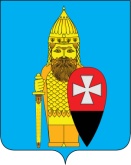 СОВЕТ ДЕПУТАТОВ ПОСЕЛЕНИЯ ВОРОНОВСКОЕ В ГОРОДЕ МОСКВЕРЕШЕНИЕ13.05.2024 № 03/11Об утверждении стоимости движимого муниципального имущества, подлежащего учету в реестре муниципального имущества поселения Вороновское В соответствии с частью 5 статьи 51, пункта 5 части 10 статьи 35 Федерального закона от 06.10.2003 № 131-ФЗ «Об общих принципах организации местного самоуправления в Российской Федерации», Приказа Министерства финансов Российской Федерации от 10.10.2023 № 163н «Об утверждении Порядка ведения органами местного самоуправления реестров муниципального имущества», Уставом поселения Вороновское;Совет депутатов поселения Вороновское решил:1. Утвердить стоимость движимого муниципального имущества, подлежащего учету в реестре муниципального имущества поселения Вороновское в размере равной или превышающей 300 000,00 рублей (триста тысяч рублей) за единицу.2. Установить, что включению в реестр муниципального имущества поселения Вороновское подлежит:2.1. Недвижимое имущество независимо от его стоимости;2.2. Акции, доли (вклады) в уставном (складочном капитале) хозяйственного общества или товарищества независимо от их стоимости;2.3. Имущество казны (движимое, недвижимое) составляющее казну поселения Вороновское независимо от его стоимости.3. Опубликовать настоящее решение в бюллетене «Московский муниципальный вестник» и разместить на официальном сайте поселения Вороновское.4. Контроль за исполнением настоящего решения возложить на главу поселения Вороновское Царевского Е.П.Главапоселения Вороновское                                                                        Е.П. Царевский